ŚWIATOWY DZIEŃ PAMIĘCI O OFIARACH WYPADKÓW DROGOWYCHNiedziela - 17 listopada 2019 r.„Zanoszę do Boga modlitwy w intencji tych, którzy zginęli w tak tragicznych okolicznościach, a zarazem pragnę zapewnić o mej duchowej bliskości ich rodziny oraz osoby, które przeżyły wypadki, ale pozostały głęboko zranione fizycznie i duchowo”. - Św. Jan Paweł IIKrajowy Duszpasterz Kierowców ks. dr Marian Midura zachęca do pamięci o tragicznych ofiarach wypadków oraz troski okazanej osobom poszkodowanym na drogach. Trzecia niedziela listopada to Światowy Dzień Pamięci o Ofiarach Wypadków Drogowych. Szczególnie w tym dniu pamiętajmy w modlitwie o tych którzy zginęli lub doznali obrażeń ciała w wypadkach na drogach, ale także o ich rodzinach i bliskich, przeżywających z tego powodu tragedie rodzinne i osobiste.Obchody Światowego Dnia Pamięci o Ofiarach Wypadków Drogowych niech zawsze będą połączone z modlitwą za tych, którzy zginęli na drogach oraz za tych, którzy zostali poszkodowani - ciężko ranni, tracąc z tego powodu zdrowie i dorobek życia!Śp. Bp Tadeusz Płoski, Biskup Polowy Wojska Polskiego, który sam stał się Ofiarą tragicznego wypadku tak w roku 2006 apelował do wszystkich: kierowców, pieszych - ludzi dobrej woli: „Z całego serca zachęcam więc wszystkich, proszę i o to się modlę: kierujmy się Miłością na każdej drodze i w każdym dniu naszego życia… Bo Śmierć może niespodziewanie spotkać każdego z nas zanim dożyjemy starości”.  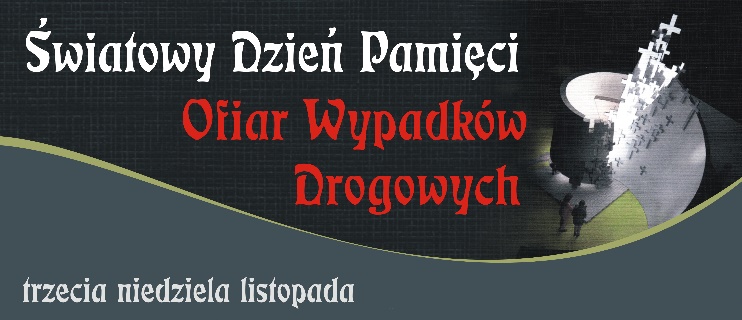 Zainicjowany przez angielską organizację RoadPeace w 1993 r. Światowy Dzień Pamięci o Ofiarach Wypadków Drogowych (World Day of Remembrance for Road Crash Victims) - przez szereg lat znany jako Europejski Dzień Pamięci - jest obecnie obchodzony przez coraz więcej osób na całym świecie. 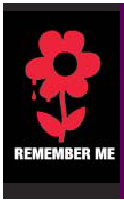 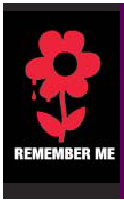 26 października 2005 r. Zgromadzenie Ogólne ONZ zaprosiło państwa członkowskie i społeczność międzynarodową do obchodzenia trzeciej niedzieli listopada jako corocznego Dnia Pamięci o Ofiarach Wypadków Drogowych. Dzień ten ma być wyrazem uznania dla ofiar wypadków drogowych i ich rodzin (rezolucja 60/5).19 listopada 2006 r. w Warszawie w Katedrze Polowej po raz pierwszy w Polsce obchodzono uroczyście Dzień Pamięci o Ofiarach Wypadków. Obchody zorganizowało Krajowe Duszpasterstwo Kierowców, a obchodom  przewodniczył Bp Tadeusz Płoski - Biskup Polowy WP. JAN PAWEŁ II - 15.11.1998, Anioł Pański „Również dzisiaj w wielu krajach europejskich obchodzony jest Dzień Pamięci o ofiarach wypadków drogowych. Zanoszę do Boga modlitwy w intencji tych, którzy zginęli w tak tragicznych okolicznościach, a zarazem pragnę zapewnić o mej duchowej bliskości ich rodziny oraz osoby, które przeżyły wypadki, ale pozostały głęboko zranione fizycznie i duchowo. Wyrażam nadzieję, że dzięki obchodom tego dnia kierowcy będą zawsze postępować odpowiedzialnie, okazując szacunek zarówno dla ludzkiego życia, jak i dla zasad bezpieczeństwa na drogach”. 
BENEDYKT XVI   - 20.11.2005, Anioł Pański„Tej niedzieli, poświęconej ofiarom wypadków drogowych powierzam miłości Pana wszystkie osoby, które straciły życie w wypadkach drogowych, jak i bardzo licznych rannych i ich rodziny. Wzywam wszystkich kierowców do prowadzenia rozważnego i odpowiedzialnego, aby skutecznie walczyć, wraz z przedstawicielami władzy, przeciw temu złu socjalnemu i aby zmniejszyć liczbę ofiar”.